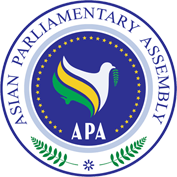 Resolution on the Establishment of an Asian Energy MarketAPA/Plenary/SC-Economic/Res/2019/01             16 December 2019We, the Members of the Asian Parliamentary Assembly,Recalling the United Nations' 17 sustainable development goals (SDGs) adopted by world leaders in September 2015 for a more prosperous future, and that is through the promotion of prosperity, increase of social welfare, and protection of the planet Calling upon Asian parliaments to fulfill their commitments on reducing the effects of climate change, to adopt effective policies to improve the use of natural resources in Asia and to promote economic growth. Suggesting the establishment of clean energy markets that will enable Asian countries make optimal utilization of their natural resources and export the surplus to other Asian countries. Stressing on the importance of protecting and developing this important sector which plays an integral role in the prosperity of Asian societies, Believing that an Asian Energy Market will contribute in creating energy production projects, in particular renewable energy projects, which will provide for investment partnership opportunities for the establishment of alternative energy projects between the public and private sector, and among countries of the Asian continent. Aiming to realize four of the Sustainable Development Goals (SDG's) 2030 by the use of green energy instead of traditional energy sources, achieve economic growth, and reduce poverty through job creation and the creation of partnerships among Asian countries,Supporting the reduction in the use of fossil fuels as they produce the highest greenhouse emissions, and the creation of competitive markets for sustainable energy, Stressing the importance of joint efforts by Asian countries to provide energy at reasonable prices for the Asian energy market, We therefore,Call for the liberation of production and service in the energy sector in Asia, in order to support the international measures for combating climate change, and to move forward in achieving the Sustainable Development Goals (SDGs) of the United Nations for the year 2030.Encourage cooperation among Asian countries to achieve the SDG's by establishing a Joint Energy Market, and coordinate between the government and private sectors in a bid to create partnerships that may become means for the promotion of economic prosperity in Asia.Support the comprehensive green and blue development for sustainable development, and promote the investment in infrastructure and the use of technology that helps in improving alternative energy resources and reduce climate change,Keen to establish a specialized platform to facilitate the creation of an energy market in Asia, and encourage innovation in the field of alternative energy,Call also for emphasizing the importance of renewable energy in achieving sustainable development and the protection of environment by the use of environment-friendly substances for future generations.Welcome the assistance provided for the least developed Asian countries in the use of alternative energy, and the assistance in the optimal utilization of their natural resources, in order to improve their economy and create a sustainable work environment.Urge member parliaments on the importance of legislation and enactment of laws of renewable energy to activate the role of Asian parliaments in the future of renewable energy.